Media Release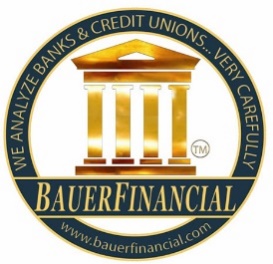 FOR IMMEDIATE RELEASE:To the Editor:Best of Bauer Peninsula Federal Credit UnionBuilding a Better Future TogetherEscanaba, MI - September 2023: BauerFinancial, Inc., the Nation’s Premier Credit Union and Bank Rating Firm, is pleased to announce that Peninsula Federal Credit Union has once again earned its top (5-Star) rating for financial strength and stability. Having earned Bauer’s (5-Star) rating continuously for 133 quarters, Peninsula Federal Credit Union has also earned Bauer’s highest designation as a “Best of Bauer Credit Union”. This designation is reserved solely for institutions that have earned Bauer’s top rating for a minimum of 25 years consecutively. Bauer rates every federally-insured U.S. credit union with the same strict standards, and is honored to report that Peninsula Federal Credit Union continues to earn its top rating. “As a member-owned credit union, Peninsula Federal Credit Union keeps its focus on its field of membership (or FOM)”, remarks Karen Dorway, president of BauerFinancial. “The employees of Peninsula Federal Credit Union are people just like those in its FOM. That means, whatever its members are going through, the employees are likely going through the same thing, whether it be fires, floods, acts of nature, or simply an empty lot that is begging for a ballfield. They are unflinchingly by your side to help that better future come to fruition.”Peninsula Federal Credit Union has been a dedicated partner for its members for 82 years. Making connections and supporting its field of membership is what it does, and what it has done since 1941. A 5-Star rating from Bauer shows confidence that Peninsula Federal Credit Union has the financial strength to continue to do so. Visit peninsulafcu.com.Peninsula Federal Credit Union: “Empowering Our Community”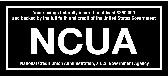 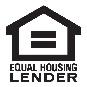 Bank and Credit Union data compiled from financial data for the period noted, as reported to federal regulators. The financial data obtained from these sources is consistently reliable, although; the accuracy and completeness of the data cannot be guaranteed by BauerFinancial, Inc. Since 1983, BauerFinancial has relied upon this data in its judgment and in rendering its opinion (e.g. determination of star ratings). BauerFinancial, Inc. is not a financial advisor; it is an independent bank research firm. No institution can pay for or opt out of a BauerFinancial rating. Star-ratings are all available for free at bauerfinancial.com.###BauerFinancial, Inc. P.O. Box 143520, Coral Gables, FL 33114     bauerfinancial.com